У  К  Р А  Ї  Н  А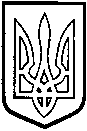 ТОМАШПІЛЬСЬКА РАЙОННА РАДАВ І Н Н И Ц Ь К О Ї  О Б Л А С Т ІР І Ш Е Н Н Я  №522від 20 серпня 2014 року                                                          32 сесія 6 скликанняПро втрату чинності пункту 2 рішення 25 сесії районної ради 6 скликання №410 від 24.12.2013 року «Про організацію харчування учнів загальноосвітніх навчальних закладів,навчально-виховних комплексів районуВідповідно до статті 43 Закону України «Про місцеве самоврядування в Україні», враховуючи клопотання відділу освіти райдержадміністрації у зв’язку з відсутністю фінансової можливості та наявних кошторисних призначень, за погодженням з постійною комісією районної ради з питань бюджету, роботи промисловості, транспорту, зв’язку, енергозбереження, розвитку малого і середнього підприємництва, регуляторної політики, районна рада ВИРІШИЛА:	1. Вважати таким, що втратив чинність пункт 2 рішення 25 сесії районної ради 6 скликання №410 від 24.12.2013 року «Про організацію харчування учнів загальноосвітніх навчальних закладів, навчально-виховнихкомплексів району».2. Контроль за виконанням даного рішення покласти на постійну комісію районної ради з питань бюджету, роботи промисловості, транспорту, зв’язку, енергозбереження, розвитку малого і середнього підприємництва, регуляторної політики (Чорногуз В.А.).Голова районної ради						Л.Нароган